MINUTES OF MEETINGAssessor’s Office, Memorial Town HallAugust 19, 2019 @ 4:00 PMMembers Present: Pamela Woodbury, Robert Ortiz & Nancy HerholzPrincipal Assessor: Linda LeBlancMeeting called to order @ 4:00 pmNext month’s Board meeting will be held on the second Monday, September 9, 2019 @ 4:00 PM Minutes: 										          Vote (2-0) The Board voted to approve the meeting minutes from July 8, 2019			      Robert abstainedMotor Vehicle:										          Vote (3-0)The Board voted to approve forty nine motor vehicle abatement applicationsThe Board voted to approve July’s monthly list of abatements for 2017			          $172.92The Board voted to approve July’s monthly list of abatements for 2019	        $6,007.48The Board voted to approve the commitment and warrant from for 2019-04	        $80,048.41Chapterland: The Board voted to approve the Certificates of Penalty Tax and give permission for the Principal Assessor to sign the lien releases to be recorded on behalf of the Board of Assessors once the payment is received, for the following properties;Chapter 61B, Parcel R04/3 James Jenese 		$36.21Chapter 61A, Parcels R44/10 & R47/18 Adgalanis Profesional Services, LLC		$44,400.00     Chapter 61A Parcel R28/9-18 Paul & Viola Bernard					$315.00Real Estate:Voted to approve the commitments and warrants for the Penalty Tax on the properties listed above under chapterland Voted to settle a pending ATB case for FY16 with MCI and sign the settlement		$300.00Voted to approve the LA13A for FY20Voted to approve the Omitted and Revised Assessment Report for FY20EXECUTIVE SESSION:									           Vote (3-0)At 4:35 pm a motion was made to convene in executive session to discuss private information contained in real estate exemption applications and an exempt property 3ABC application for FY20. Under G.L. c. 30A, §21 (a) Purpose 7 citing the statutory right to privacy. The session was ended at 5:25 pm and the regular Board meeting was reopened. Exemptions:										              Vote (3-0)The Board vote to approve the following 22D Veterans exemption application for FY20 for Full tax amount;U06/95 Jeannette BourdonU13/45 Janet JetteR39/9 Jean JostiU20/28 Marcia PottleR36/16 Sarah VinalMINUTES OF MEETINGAugust 19, 2019 @ 4:00 PM                                                                          (Continued)The Board voted to approve the following 22E Veterans exemption application for FY20 for $1,000;U21/50 William BaraR37/6 William BelairU07/250 Bruce BlodgettR20/4 Randy BurdettU24/2 Suzanne BurkeU08/50 John CassavantU09/2-65 Melvin FishU07/247 Frank HarveyR16/22/2 Paul MurphyU33/7 Harold PierceU07/245 Claude RoyR16/5 Gerald ScanlonU12/57 Adam SmithR30/39 Amo SylvestriR31/7 Richard WitzThe Board voted to approve the following 22a-e Veterans exemption application for FY20 for $400;R20/29-1 Kenneth AndersonU06/101 Risto BabineauU06/144 Raymond BeaneR48/22 George BeerTh R06/3-3 Jean BelfordU06/188 Earl BengstonR45/5 Paul BouvierU07/126 Lee BrusaR08/45 Warren CobillR37/4 Roanld ColletteU32/68 Steven CrozierU12/9 Richmond CurtinR16/39 Timothy DaceyR50/3-23 Paul DickR10/5 Geraldine DonahueU06/172 Lawrence DufaultR30/23 Jon EcclestonU28/124 John FarrU17/23 Rodney FoisyR10/8 John GordonMINUTES OF MEETINGAugust 19, 2019 @ 4:00 PM                                                                          (Continued)U37/26 John HatchU22/82 Thomas HebertR32/8 Gary HerlR37/3-7 Timothy HoffmanU25/21 Raymond Holmes R33/1 George HowellR17/12 Richard HoytR44/31-1 John KatesR01/2 David LaCroixU25/20 Louis LosassoR47/7 Denis LeoR05/2-2 Christine ManciniR14/54 Francis MannR23/5 Paul MathieuR14/45 Albert McGeeR48/14 Garry NelsonR08/12 David NusseyU26/32 Roger PicardU34/51 Brian PashoianR30/29 Steven PritchardU15/12 Leonard RobarU07/269 Phyllis SassevilleU12/24 Thomas SmithU20/7-1 Donald St. PeterR12/8 Norman St. PeterU13/36 Alden StanleyU18/43 Klaudio TantoU21/12 Anne TobinU06/51 Nicholas TreadwellU04/45 Pedro VillegesThe Board voted to approve the following 17D Widows exemption application for FY20 for $175;U22/77 Barbara TaylorExempt:The Board discussed the application for Exempt Chartiable property R38/21 Spencer-East Brookfield Little league and signed the notice of late application. The extension request will be discussed at next meeting, after legal advice is received							MINUTES OF MEETINGAugust 19, 2019 @ 4:00 PM                                                                          (Continued)Old Business:	None at this time New Business:None at this timeMeeting adjourned at 5:30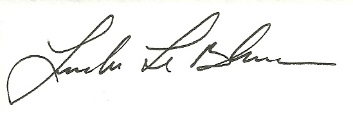 Linda LeBlanc, MAAPrincipal Assessor